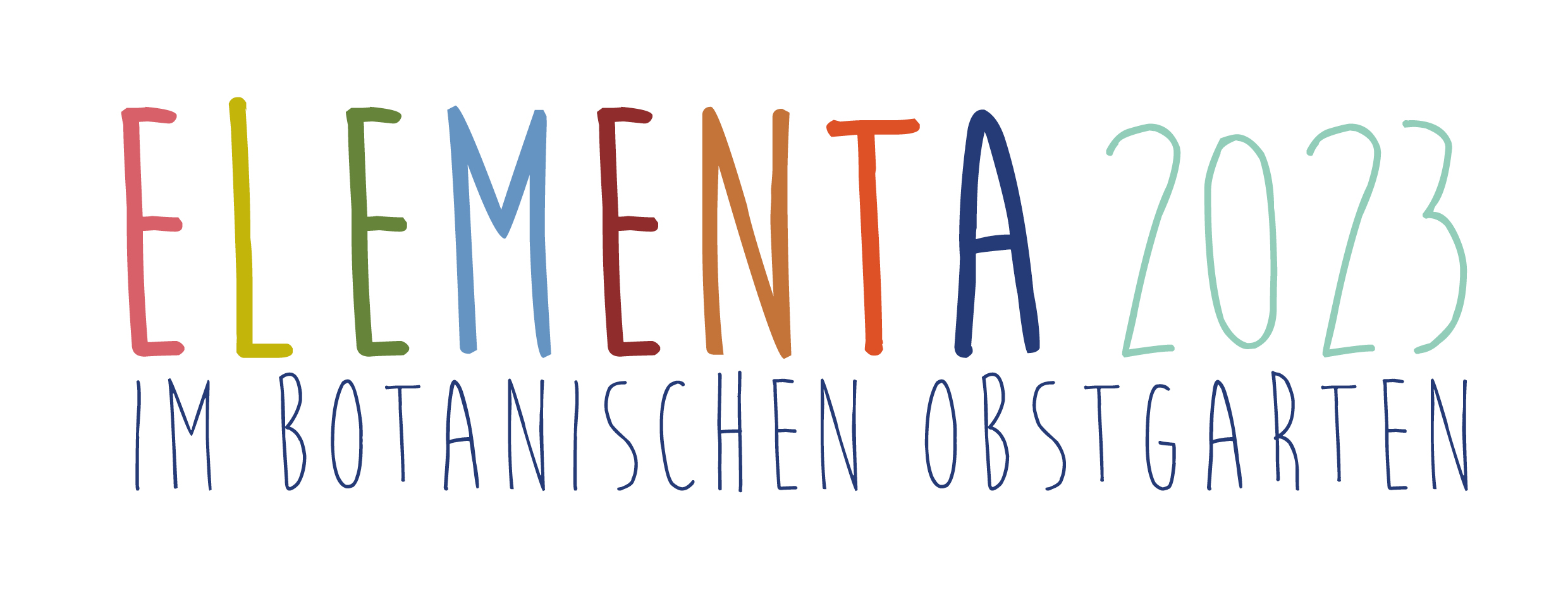 ANMELDEBOGENBitte füllen Sie diese Tabelle aus.ANMELDEBOGENBitte füllen Sie diese Tabelle aus.Thema:Datum*:Schule:Klasse:Anzahl der Kinder:Name der Lehrkraft:Begleitperson:Mail + Telefon-Nr.(für kurzfristige Rückfragen)Ankunft im Garten:(zwischen 8 – 9 Uhr)Ende:(nach 3 Std. zzgl. Pause)*wenn möglich, geben Sie bitte auch einen Ersatztermin anBitte halten Sie sich an die verabredeten Zeiten, Verspätungen oder Ausfall verursacht Kosten, die zu Lasten des Vereins gehen. Sollten sich Veränderungen ergeben, teilen Sie uns dies bitte baldmöglichst mit. ANMELDEBESTÄTIGUNGDozent/in:Dozent/in JKS: